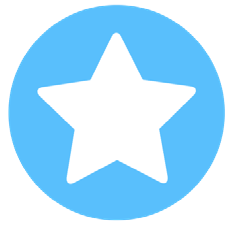 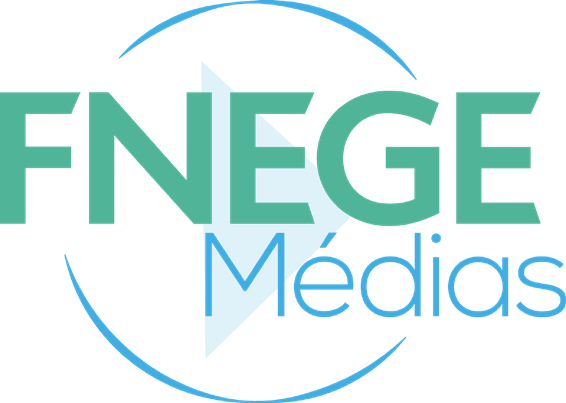 SCRIPT VIDÉO RECHERCHEAuteur(s) de la vidéoSi plusieurs auteurs, merci de remplir les champs ci-dessus en séparant d’une ligne les individusNom(s) Prénom(s) : Titre(s) de l’auteur (Maître de conférences, Professeur..) : Établissement(s) : Email(s) : Téléphone(s) portable(s) : Réseaux sociaux (LinkedIn & Twitter) : Courte biographie3 lignes environ : Titre de la vidéo Merci d’indiquer le titre de votre vidéo en français et en anglais. Privilégiez un titre court, explicite et « accrocheur » (la référence de l’article sear indiqué de toutes façons à la fin de la video).ThématiquesSi pertinent merci de mettre en gras la/les thématique(s) de votre choix :Comptabilité et Audit Contrôle de GestionDéveloppement Durable et RSEEnseignement supérieur de ManagementEntrepreneuriatFinance d’Entreprise et Finance de MarchéGestion des Ressources HumainesGouvernanceHistoire du ManagementLogistique et Supply ChainManagement de l’InnovationManagement des AchatsManagement des PMEManagement des Organisations Sociales et SolidairesManagement du Secteur de la SantéManagement et Big DataManagement InternationalManagement PublicManagement StratégiqueMarketing, Vente et Communication Pédagogie du ManagementProspectiveSérie Spécial CovidSystèmes d’informationThéorie des OrganisationsTransformations DigitaleProduction académique présentéeMerci d’indiquer la case et compléter :Soit un article publié dans l’une des revues classées par la FNEGE (Classement FNEGE en cours – hors revues émergentes)Préciser la référence sous le format : NOM P., « Année, Titre l’article », Nom de la RevueSoit une communication présentée dans un colloque scientifique d’une des associations du collège scientifique de la FNEGE ou dans un grand colloque international de management (Egos, Euram, AoM, etc.)Préciser la référence sous le format :NOM P., « Titre de la communication », Nom du colloque, Ville, AnnéeSoit un ouvrage labellisé par la FNEGE (catégorie ouvrage de recherche uniquement)Préciser la référence sous le format :NOM P., Titre de l’ouvrage», Éditeur, AnnéeSoit une thèse primée par les Associations ScientifiquesPréciser la référence sous le format : NOM P., Titre de thèse, Université de soutenance, Directeur de thèse, AnnéeMots-clés(10 maximum)Script de la vidéo. Privilégiez un style oral soutenu et des phrases simples. Incarnez, illustrez vos propos. Le script peut être présenté en 4 temps : · La question de recherche et son intérêt (scientifique, managérial, sociétal…) · La démarche de recherche ou votre mode d’approche de la question · Les principaux résultats ou conclusions · Les implications théoriques et/ou managériales Ne faites pas de copier-coller de votre papier de recherche. Evitez par exemple les phrases commençant par une longue proposition qui précède la proposition principale : préférez-leur des formulations plus directes. Vous vous adressez à un public large : pour améliorer la visibilité des vidéos, efforcez-vous de vulgariser votre discours afin qu’il soit compréhensible par différentes catégories d’auditeurs.ATTENTION : la vidéo doit avoir une durée de 3 minutes maximum (2500 à 3000 signes espaces compris). N’hésitez pas à tester la durée de la vidéo avant le tournage. NB : si vous avez des illustrations a rajouter pour illustrer votre discours, merci de nous les transmettre en haute définition et quelques jours avant le tournage en précisant à quel moment vous souhaitez l’intégrer.RésuméRésumé en français (une dizaine de lignes maximum)Résumé en anglais (une dizaine de lignes maximum)Liens et ressourcesMerci de préciser des liens et ressources autour de cette vidéoCitation(s)Une ou plusieurs citation(s) marquante(s) de votre script qui pourra/ont ensuite être utilisée(s) sur les réseaux sociaux à des fins de communicationCONSEILS ET INFOS PRATIQUESFormat du texteL’objectif est de réaliser des vidéos de 3 minutes (ce qui représente 2.500 signes, espaces compris). Notre expérience sur des milliers de vidéos diffusées démontre que l’audience est une fonction décroissante de la durée...En tout état de cause, ne pas dépasser 3 000 signes.Pour réduire le texte, il vaut mieux « sacrifier » des paragraphes que faire des textes trop denses.Le document complété est à retourner à Valérie FOURCADE (fourcade@fnege.fr), 10 jours avant le tournage, pour validation par le comité scientifique.N’hésitez pas à visionner quelques vidéos Recherche !Voici quelques exemples :https://fnege-medias.fr/fnege-video/une-bague-dun-joaillier-de-la-place-vendome-a-4990-euros-bizarre-non/https://fnege-medias.fr/fnege-video/nouvelles-vibrations/https://fnege-medias.fr/fnege-video/a-la-rencontre-des-fantomes-organisationnels-qui-hantent-les-entreprises/https://fnege-medias.fr/fnege-video/le-chercheur-face-a-ses-donnees-dobservation-un-eclairage-ricoeurien-par-les-mimesis-et-la-mise-en-recit/Le tournage : plusieurs solutionsTournage au sein de votre établissementSi votre établissement a un service vidéo, vous pouvez réaliser la vidéo au sein de votre établissement. La vidéo peut être réalisée dès que le script est validé par le comité scientifique.Quand la vidéo est prête, vous nous la transférez par wetransfer pour mise en ligne sur la plateforme FNEGE Médias.Tournage à la FNEGESi votre établissement n’a pas de service vidéo, la vidéo peut être tournée dans les locaux de la FNEGE (devis à demander à Valérie Fourcade) :2 Avenue Hoche à Paris – escalier C – 3ème étage (métro le plus proche : Courcelles).Vous y serez accueilli-e par notre agence Reactive Production, qui a une grande expérience de ces vidéos et vous donnera avec bienveillance toutes les indications indispensables.Vous disposerez d’un prompteur sur lequel nous ferons défiler votre texte. Vous tournerez vos chroniques face caméra. Nous vous donnerons tous les conseils nécessaires le jour du tournage pour utiliser au mieux cet outil et vous pourrez bénéficier d’un média training en début de séance pour vous accoutumer au prompteur.Vous pouvez également vous exprimer sans prompteur si vous mémorisez parfaitement votre texte. Mais attention : l’expérience montre que les intervenants sans prompteur ont tendance à rajouter des digressions, ou à se répéter, ce qui conduit le plus souvent à doubler ou tripler la durée de la vidéo.Tournage ZoomAvec la crise sanitaire, nous avons aussi offert aux enseignants la possibilité de réaliser des vidéos de chez eux, en s’enregistrant avec Zoom. Dans ce cas, dès que le script est validé par le comité scientifique, vous tournez la vidéo, vous nous la transmettez par wetransfer et nous nous occupons gratuitement de monter la vidéo avec jingle, logo, titre etc.. pour mise en ligne sur la plateforme FNEGE Médias.Attention, merci de vous filmer devant un fond neutre (blanc, bibliothèque..) et dans le format paysage.Informations pour le tournageÉvitez de porter des vêtements à rayures fines ou petits motifs, et des vêtements vert ou bleu.Si vous portez des lunettes, dans la mesure du possible, privilégiez de mettre des lentilles le jour du tournage (ou des lunettes antireflet).Pour avoir un rendu plus naturel, écrivez votre discours avec un langage « oral » comme précisé ci-dessus.Si vous optez pour un tournage par vos propres moyens, merci de vous filmer en mode paysage et de privilégier une qualité de résolution de 720 dpi (pixels) minimum.N’hésitez pas à consulter des vidéos Tendance sur le site :https://fnege-medias.fr/formats/recherche/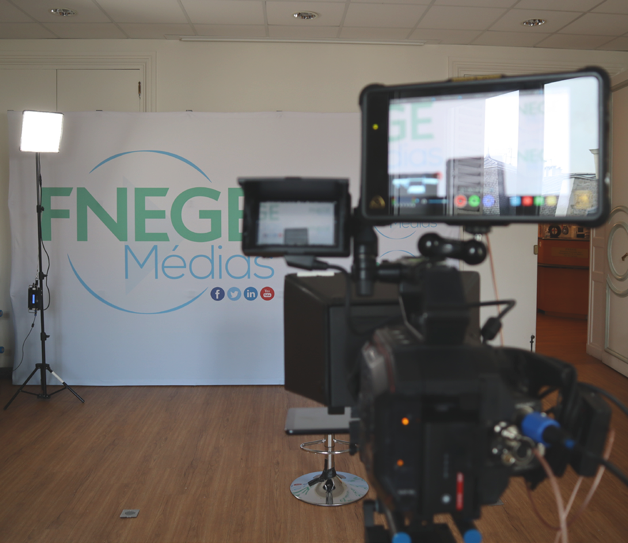 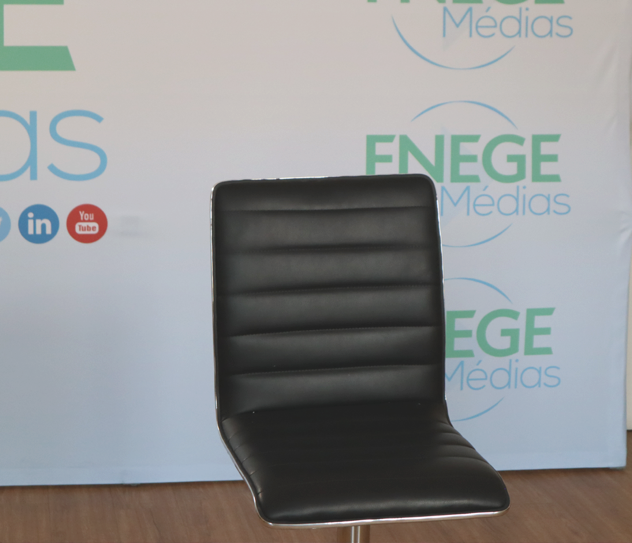 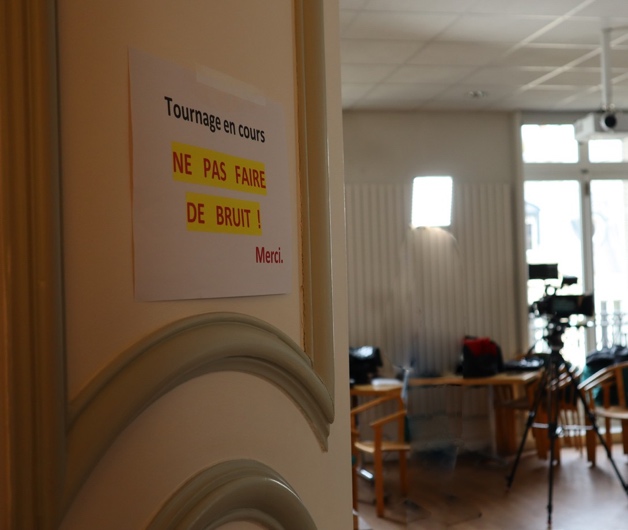 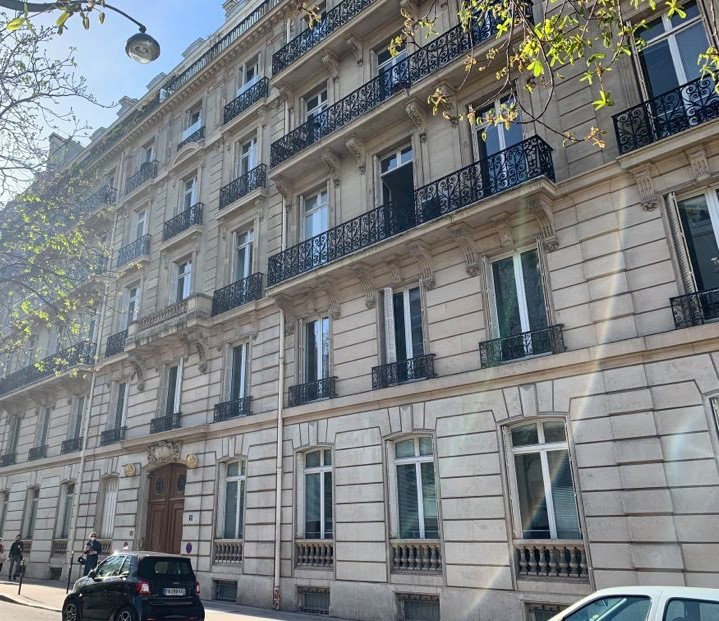 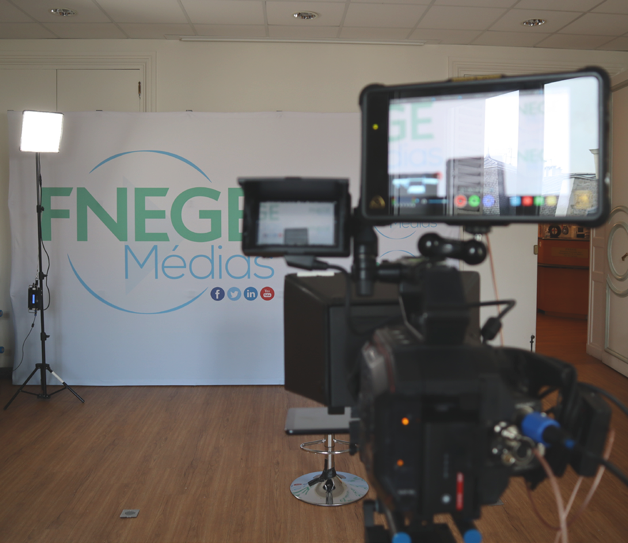 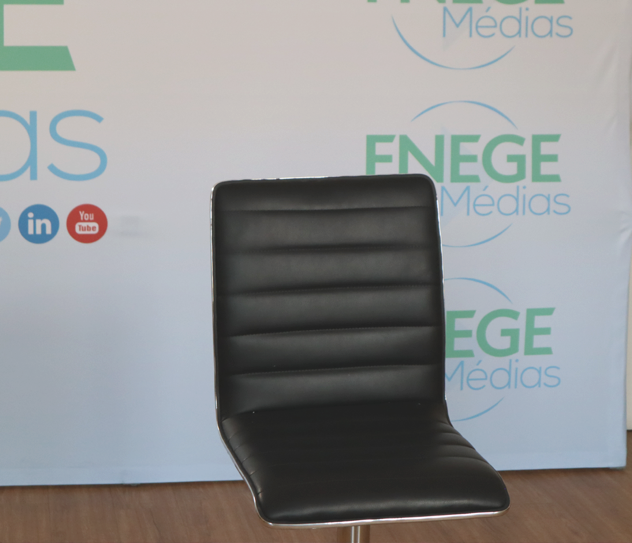 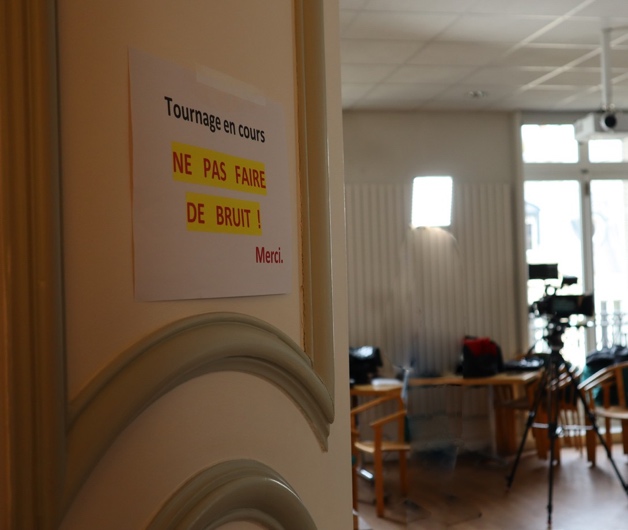 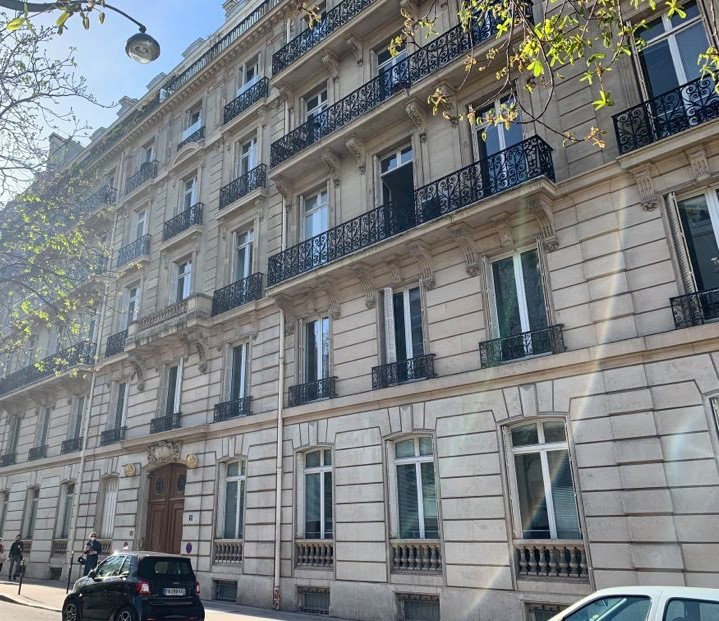 